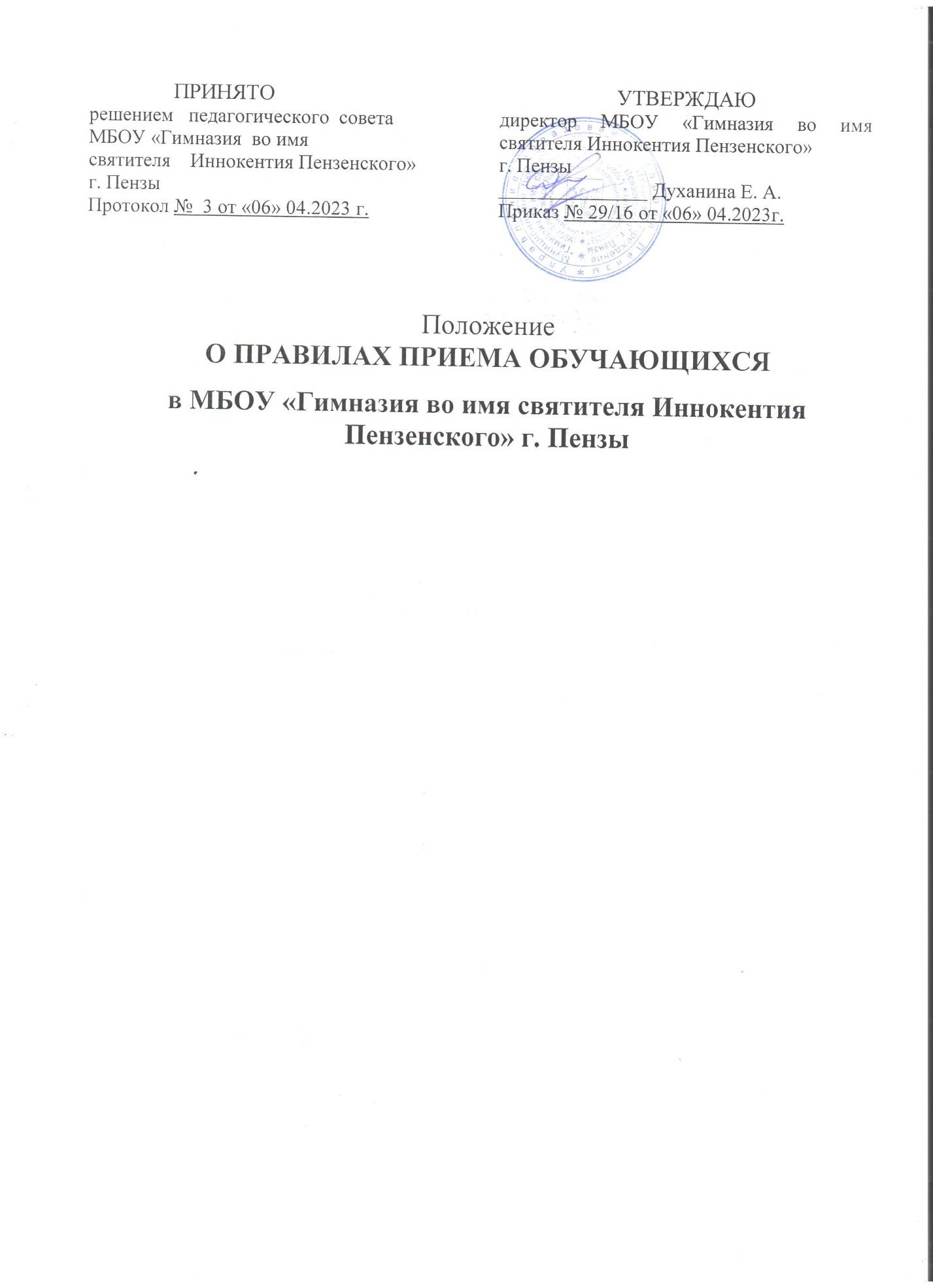 Общие положения1.1. Настоящие Правила приема обучающихся в образовательную организацию (далее - Правила) разработаны в соответствии с Федеральным законом от 29.12.2012 № 273-ФЗ «Об образовании   в Российской Федерации» (с последующими изменениями), Порядком приема граждан на обучение по образовательным программам начального общего, основного общего                             и среднего общего образования, утвержденным приказом Минпросвещения России от 02.09.2020 № 458  (с последующими изменениями) (далее – Порядок приема в школу), Приказом Минпросвещения России от 22.03.2021 № 115                                               (с последующими изменениями) «Об утверждении Порядка организации                       и осуществления образовательной деятельности по основным общеобразовательным программам - образовательным программам начального общего, основного общего и среднего общего образования», Приказом Минпросвещения России от 27.07.2022 № 629 «Об утверждении Порядка организации и осуществления образовательной деятельности по дополнительным общеобразовательным программам», Приказом Минобрнауки России от 12.03.2014 № 177 «Об утверждении Порядка и условий осуществления перевода обучающихся из одной организации, осуществляющей образовательную деятельность по образовательным программам начального общего, основного общего  и среднего общего образования, в другие организации, осуществляющие образовательную деятельность по образовательным программам соответствующих уровня и направленности», Постановлением Правительства Пензенской области от 12.09.2014 № 641-пП «Об утверждении случаев и порядка организации индивидуального отбора при приеме либо переводе в государственные и муниципальные образовательные организации Пензенской области для получения основного общего и среднего общего образования с углубленным изучением отдельных учебных предметов или для профильного обучения», Уставом МБОУ «Гимназия во имя святителя Иннокентия Пензенского» г. Пензы (далее – Устав).1.2. Правила регламентируют прием граждан Российской Федерации (далее – ребенок, дети) в МБОУ «Гимназия во имя святителя Иннокентия Пензенского» г. Пензы (далее – Гимназия) на обучение по образовательным программам начального общего, основного общего и среднего общего образования (далее – основные общеобразовательные программы), дополнительным общеразвивающим программам. 1.3. Прием иностранных граждан и лиц без гражданства, в том числе из числа соотечественников за рубежом, беженцев и вынужденных переселенцев,                      на обучение за счет средств бюджетных ассигнований осуществляется                             в соответствии с международными договорами Российской Федерации, законодательством Российской Федерации и настоящими Правилами.1.4. Гимназия обеспечивает прием на обучение по основным общеобразовательным программам детей, имеющих право на получение общего образования соответствующего уровня и проживающих на территории, за которой закреплена Гимназия (далее – закрепленная территория).2. Организация приема на обучение2.1. С целью проведения организованного приема детей в первый класс до начала приема Гимназия размещает на своем информационном стенде и официальном сайте в сети Интернет, а также в федеральной государственной информационной системе «Единый портал государственных                                                и муниципальных услуг (функций)» (далее - ЕПГУ) информацию:о количестве мест в первых классах не позднее 10 календарных дней                   с момента издания распорядительного акта органа местного самоуправления муниципального района, муниципального округа или городского округа по решению вопросов местного значения в сфере образования о закреплении образовательных организаций за соответственно конкретными территориями муниципального района (муниципального округа, городского округа);о наличии свободных мест в первых классах для приема детей, 
не проживающих на закрепленной территории, не позднее 5 июля текущего года.2.2. На своем информационном стенде и официальном сайте в сети Интернет Гимназия также размещает:форму заявления о приеме на обучение по основным общеобразовательным программам;форму заявления о зачислении в порядке перевода из другой организации;информацию об адресах и телефонах органа управления образованием муниципального района (городского округа);дополнительную информацию по текущему приему.2.3. Прием заявлений в первый класс для детей, имеющих право на внеочередной или первоочередной прием, право преимущественного приема, проживающих на закрепленной территории, начинается не позднее 1 апреля текущего года и завершается 30 июня текущего года.2.4. Прием на обучение по программе начального общего образования в Гимназии начинается по достижении детьми возраста шести лет и шести месяцев при отсутствии противопоказаний по состоянию здоровья, но не позже достижения ими возраста восьми лет. По заявлению родителей (законных представителей) детей учредитель Школы вправе разрешить прием детей   в общеобразовательную организацию на обучение по образовательным программам начального общего образования в более раннем или более позднем возрасте.2.5. Прием на обучение в Гимназию проводится на принципах равных условий приема для всех поступающих, за исключением лиц, которым в соответствии с федеральным законодательством предоставлены особые права (преимущества) при приеме на обучение.2.6. Ребенок, в том числе усыновленный (удочеренный) или находящийся под опекой или попечительством в семье, включая приемную семью либо в случаях, предусмотренных законами Пензенской области, патронатную семью, имеет право преимущественного приема на обучение по основным общеобразовательным программам в государственную или муниципальную образовательную организацию, в которой обучаются его брат и (или) сестра (полнородные и неполнородные, усыновленные (удочеренные), дети, опекунами (попечителями) которых являются родители (законные представители) этого ребенка, или дети, родителями (законными представителями) которых являются опекуны (попечители) этого ребенка.                                        2.7. Прием заявлений в первый класс для детей, не проживающих на закрепленной территории, начинается 6 июля текущего года до момента заполнения свободных мест, но не позднее 5 сентября текущего года. В случаях, если школа закончила прием всех детей, указанных в пунктах 2.3 и 2.6. настоящих Правил, прием в первый класс детей, не проживающих на закрепленной территории, может быть начат ранее 6 июля текущего года.2.8. Директор Гимназия издает распорядительный акт (приказ) о приеме на обучение детей, обладающих правом внеочередного, первоочередного                                                  и преимущественного приема в течение 3 рабочих дней после завершения приема заявлений о приеме на обучение в первый класс.2.9. Прием в Гимназию осуществляется в течение всего учебного года при наличии свободных мест.2.10. При приеме на обучение Гимназия обязана ознакомить поступающего и (или) его родителей (законных представителей) со своим уставом, со сведениями о дате предоставления и регистрационном номере лицензии на осуществление образовательной деятельности, свидетельством о государственной аккредитации, с образовательными программами и другими документами, регламентирующими организацию и осуществление образовательной деятельности, права и обязанности обучающихся. При проведении приема на конкурсной основе поступающему предоставляется также информация о проводимом конкурсе и об итогах его проведения.2.11. Прием детей на обучение по основным общеобразовательным программам осуществляется без вступительных испытаний, за исключением индивидуального отбора для получения основного общего и среднего общего образования с углубленным изучением отдельных предметов или для профильного обучения.2.12. В приеме на обучение по основным общеобразовательным программам может быть отказано только при отсутствии свободных мест.2.13. Прием детей с ограниченными возможностями здоровья осуществляется на обучение по адаптированным образовательным программам с согласия родителей (законных представителей) на основании рекомендаций психолого-медико-педагогической комиссии.2.14. Поступающие с ограниченными возможностями здоровья, достигшие возраста восемнадцати лет, принимаются на обучение по адаптированной образовательной программе только с согласия самих поступающих.2.15. При приеме на обучение по имеющим государственную аккредитацию основным образовательным программам начального общего и основного общего образования выбор языка образования, изучаемого родного языка из числа языков народов РФ, в том числе русского языка как родного языка, государственных языков республик РФ осуществляется по заявлениям родителей (законных представителей) детей.3. Порядок зачисления на обучение по основным общеобразовательным программам3.1. Прием детей осуществляется по личному заявлению родителя (законного представителя) ребенка или поступающего.3.2. Образец заявления о приеме утверждается директором Гимназия до начала приема и содержит следующие сведения (приложение №1):фамилия, имя, отчество (при наличии) ребенка или поступающего;дата рождения ребенка или поступающего;адрес места жительства и (или) адрес места пребывания ребенка или поступающего;фамилия, имя, отчество (при наличии) родителя(ей) (законного(ых) представителя(ей) ребенка;адрес места жительства и (или) адрес места пребывания родителя(ей) (законного(ых) представителя(ей) ребенка;адрес(а) электронной почты, номер(а) телефона(ов) (при наличии) родителя(ей) (законного(ых) представителя(ей) ребенка или поступающего;о наличии права внеочередного, первоочередного или преимущественного приема;о потребности ребенка или поступающего в обучении по адаптированной образовательной программе и (или) в создании специальных условий для организации обучения и воспитания обучающегося с ограниченными возможностями здоровья в соответствии с заключением психолого-медико-педагогической комиссии (при наличии) или инвалида (ребенка-инвалида) в соответствии с индивидуальной программой реабилитации;согласие родителя(ей) (законного(ых) представителя(ей) ребенка                                на обучение ребенка по адаптированной образовательной программе                        (в случае необходимости обучения ребенка по адаптированной образовательной программе);согласие поступающего, достигшего возраста восемнадцати лет, на обучение по адаптированной образовательной программе (в случае необходимости обучения указанного поступающего по адаптированной образовательной программе);язык образования (в случае получения образования на родном языке из числа языков народов Российской Федерации или на иностранном языке);родной язык из числа языков народов Российской Федерации (в случае реализации права на изучение родного языка из числа языков народов Российской Федерации, в том числе русского языка как родного языка);государственный язык республики Российской Федерации (в случае предоставления общеобразовательной организацией возможности изучения государственного языка республики Российской Федерации);факт ознакомления родителя(ей) (законного(ых) представителя(ей) ребенка или поступающего с уставом, с лицензией на осуществление образовательной деятельности, со свидетельством о государственной аккредитации, с общеобразовательными программами и другими документами, регламентирующими организацию и осуществление образовательной деятельности, права и обязанности обучающихся;согласие родителя(ей) (законного(ых) представителя(ей) ребенка или поступающего на обработку персональных данных.3.3. Образцы заявлений о приеме на обучение размещаются Гимназией                                   на информационном стенде и официальном сайте в сети Интернет.3.4. Для приема родитель(и) (законный(ые) представитель(и) ребенка или поступающий представляют следующие документы:копию документа, удостоверяющего личность родителя (законного представителя) ребенка или поступающего;копию свидетельства о рождении ребенка или документа, подтверждающего родство заявителя;копию свидетельства о рождении полнородных и неполнородных брата                     и (или) сестры (в случае использования права преимущественного приема на обучение по образовательным программам начального общего образования ребенка в государственную или муниципальную образовательную организацию, в которой обучаются его полнородные и неполнородные брат и (или) сестра);копию документа, подтверждающего установление опеки или попечительства (при необходимости);копию документа о регистрации ребенка или поступающего по месту жительства или по месту пребывания на закрепленной территории или справку о приеме документов для оформления регистрации по месту жительства (в случае приема на обучение ребенка или поступающего, проживающего на закрепленной территории);копии документов, подтверждающих право внеочередного, первоочередного приема на обучение по основным общеобразовательным программам или преимущественного приема на обучение                                                 по образовательным программам основного общего и среднего общего образования, интегрированным с дополнительными общеразвивающими программами, имеющими целью подготовку несовершеннолетних граждан к военной или иной государственной службе, в том числе к государственной службе российского казачества;копию заключения психолого-медико-педагогической комиссии (при наличии).3.5. При посещении Гимназии и (или) очном взаимодействии с уполномоченными должностными лицами Гимназии родитель(и) (законный(ые) представитель(и) ребенка предъявляет(ют) оригиналы документов, указанных в абзацах 2 - 6 пункта 3.4 Правил, а поступающий - оригинал документа, удостоверяющего личность поступающего.При приеме на обучение по образовательным программам среднего общего образования представляется аттестат об основном общем образовании, выданный в установленном порядке.3.6. Родитель(и) (законный(ые) представитель(и) ребенка, являющегося иностранным гражданином или лицом без гражданства, дополнительно предъявляет(ют) документ, подтверждающий родство заявителя(ей) (или законность представления прав ребенка), и документ, подтверждающий право ребенка на пребывание в Российской Федерации.Иностранные граждане и лица без гражданства все документы представляют на русском языке или вместе с заверенным в установленном порядке переводом на русский язык.3.7. Гимназия не вправе требовать представления других документов, кроме предусмотренных Правилами, в качестве основания для приема на обучение по основным общеобразовательным программам. 3.8. При подаче заявления о приеме на обучение в электронной форме посредством ЕПГУ не допускается требовать копий или оригиналов документов, предусмотренных Правилами, за исключением копий или оригиналов документов, подтверждающих внеочередное, первоочередное                  и преимущественное право приема на обучение, или документов, подтверждение которых в электронном виде невозможно.3.9. Родитель(и) (законный(ые) представитель(и) ребенка или поступающий имеют право по своему усмотрению представлять другие документы.3.10. Факт приема заявления о приеме на обучение и перечень документов, представленных родителем(ями) (законным(ыми) представителем(ями) ребенка или поступающим, регистрируются в журнале приема заявлений о приеме на обучение в Гимназию. Уведомление о факте приема заявления направляется в личный кабинет на ЕПГУ (при условии завершения прохождения процедуры регистрации в единой системе идентификации и аутентификации). Журнал приема заявлений может вестись в том числе в электронном виде в региональных государственных информационных системах субъектов Российской Федерации, созданных органами государственной власти субъектов Российской Федерации (при наличии).При подаче заявления о приеме на обучение через операторов почтовой связи общего пользования или лично в Гимназию после регистрации заявления о приеме на обучение и перечня документов, представленных родителем(ями) (законным(ыми) представителем(ями) ребенка или поступающим, родителю(ям) (законному(ым) представителю(ям) ребенка или поступающему выдается документ, заверенный подписью должностного лица Гимназии, ответственного за прием заявлений о приеме на обучение и документов, содержащий индивидуальный номер заявления о приеме на обучение и перечень представленных при приеме на обучение документов (приложение №6).3.11. Школа осуществляет обработку полученных в связи с приемом                                           в общеобразовательную организацию персональных данных поступающих                   в соответствии с требованиями законодательства Российской Федерации                          в области персональных данных.3.12. Заявление о приеме на обучение и документы для приема на обучение, подаются одним из следующих способов:•	в электронной форме посредством ЕПГУ;•	с использованием функционала (сервисов) региональных государственных информационных систем субъектов Российской Федерации, созданных органами государственной власти субъектов Российской Федерации (при наличии), интегрированных с ЕПГУ;•	через операторов почтовой связи общего пользования заказным письмом с уведомлением о вручении;•	лично в Гимназию.3.13.Гимназия осуществляет проверку достоверности сведений, указанных в заявлении о приеме на обучение, и соответствия действительности поданных электронных образов документов. При проведении указанной проверки Гимназия вправе обращаться к соответствующим государственным информационным системам, в государственные (муниципальные) органы                    и организации.3.14. Информация о результатах рассмотрения заявления о приеме на обучение направляется на указанный в заявлении о приеме на обучение адрес (почтовый и (или) электронный) и в личный кабинет ЕПГУ (при условии завершения прохождения процедуры регистрации в единой системе идентификации и аутентификации при предоставлении согласия родителем(ями) (законным(ыми) представителем(ями) ребенка или поступающим).3.15. Директор Гимназии издает распорядительный акт о приеме на обучение ребенка или поступающего в течение 5 рабочих дней после приема заявления о приеме на обучение и представленных документов, за исключением случаев внеочередного, первоочередного, преимущественного приема, а также приема детей, проживающих на закрепленной территории3.16. На каждого ребенка или поступающего, принятого в Гимназию, формируется личное дело, в котором хранятся заявление о приеме на обучение и все представленные родителем(ями) (законным(ыми) представителем(ями) ребенка или поступающим документы (копии документов).4. Особенности приема на обучение по программе среднего общего образования4.1. При приеме в Гимназию на обучение по образовательной программе среднего общего образования представляется аттестат об основном общем образовании, выданный в установленном порядке.4.2. Прием на обучение по программе среднего общего образования осуществляется с учетом организации образовательной деятельности по программе среднего общего образования по одному или нескольким профилям обучения (технологический профиль, естественно-научный профиль, гуманитарный профиль, социально-экономический профиль, универсальный профиль).4.3. Перечень профилей обучения формируется Гимназией с учетом намерений и предпочтений обучающихся, родителей (законных представителей) несовершеннолетних обучающихся в соответствии с федеральным государственным образовательным стандартом и доводится до их сведения не позднее ___7 дней. 4.4. Прием заявлений на обучение по программе среднего общего образования начинается после получения обучающимися аттестата об основном общем образовании (образец заявления – приложение №2) Конкретные сроки подачи заявления и документов устанавливаются распорядительным актом Гимназии. Информация о сроках подачи документов, количестве мест, в том числе по профилям обучения, размещается на информационном стенде Гимназии и на официальном сайте Гимназии в информационно-телекоммуникационной сети «Интернет».4.5. Прием на обучение оформляется распорядительным актом Гимназии в течение 5 рабочих дней после приема заявлений и подачи документов.4.6. Допускается организация индивидуального отбора на обучение по программе среднего общего образования  в случаях и порядке, предусмотренных Постановлением Правительства Пензенской области от 12.09.2014 № 641-пП «Об утверждении случаев и порядка организации индивидуального отбора при приеме либо переводе в государственные                            и муниципальные образовательные организации Пензенской области для получения основного общего и среднего общего образования с углубленным изучением отдельных учебных предметов или для профильного обучения».4.7. При индивидуальном отборе Гимназия обеспечивает соблюдение прав граждан на получение образования, установленных законодательством Российской Федерации, создает условия гласности и открытости при организации индивидуального отбора, способностей и склонностей обучающихся (образец заявления на участие в индивидуальном отборе –приложение №3).4.8. Критерии проведения индивидуального отбора несовершеннолетних граждан устанавливаются Гимназией самостоятельно и утверждаются распорядительным актом Гимназии.4.9. Не позднее чем за 30 календарных дней до даты начала индивидуального отбора Гимназия размещает на официальном сайте Гимназии в информационно-телекоммуникационной сети "Интернет" информацию о сроках, времени, месте подачи заявления, перечне документов необходимых для приема либо перевода в Гимназию, критериях индивидуального отбора4.10. Индивидуальный отбор осуществляется приемной комиссией Гимназии (далее - приемная комиссия).Состав приемной комиссии определяется распорядительным актом Гимназии. Приемная комиссия:1) рассматривает документы несовершеннолетних граждан;2) знакомит несовершеннолетних граждан, родителей (законных представителей) несовершеннолетних граждан с документами, регламентирующими организацию образовательного процесса в Гимназии и работу приемной комиссии;3) организует и проводит индивидуальный отбор;4) подводит итоги индивидуального отбора несовершеннолетних граждан на основании критериев, утвержденных распорядительным актом Гимназии;5) готовит протокол об утверждении итогов индивидуального отбора.4.11. Информация о результатах индивидуального отбора размещается на официальном сайте Гимназии в информационно-телекоммуникационной сети "Интернет" не позднее 3 календарных дней после даты объявления результатов индивидуального отбора с учетом соблюдения законодательства Российской Федерации в области персональных данных.4.12.  Для лиц, освоивших программу основного общего образования, но не прошедших индивидуальный отбор в Школу для обучения по образовательным программам среднего общего образования по выбранному профилю, предполагающим углубленное изучение отдельных учебных предметов, возможно продолжение обучения в классе (группе) универсального профиля и (или) обучение по индивидуальному учебному плану (при наличии свободных мест) в соответствии с локальным актом Гимназии.В случае отсутствия свободных мест в Гимназии родители (законные представители) обучающихся обращаются в орган местного самоуправления в сфере образования для решения вопроса по продолжению обучения в других территориально доступных общеобразовательных организациях.   5. Порядок приема на обучение в порядке перевода из другой организации.5.1. Прием на обучение в порядке перевода из другой организации осуществляется по личному заявлению совершеннолетнего поступающего или родителей (законных представителей) несовершеннолетнего о зачислении в Гимназию в порядке перевода из другой организации при предъявлении оригинала документа, удостоверяющего личность совершеннолетнего поступающего или родителя (законного представителя) несовершеннолетнего. Форма заявления утверждается директором школы (приложение №4).5.2. Для зачисления в порядке перевода из другой организации совершеннолетние поступающие или родители (законные представители) несовершеннолетних дополнительно предъявляют:личное дело обучающегося;документы, содержащие информацию об успеваемости в текущем учебном году (выписка из классного журнала с текущими отметками и результатами промежуточной аттестации), заверенные печатью другой организации и подписью ее руководителя (уполномоченного им лица).5.3. Родители (законные представители) детей вправе по своему усмотрению представить иные документы, не предусмотренные Правилами.5.4. Приемная комиссия при приеме заявления о зачислении в порядке перевода из другой организации проверяет предоставленное личное дело на наличие в нем документов, требуемых при зачислении. Отсутствие в личном деле документов, требуемых при зачислении, не является основанием для отказа в зачислении в порядке перевода.5.5. При приеме заявления должностное лицо Гимназии, ответственное за прием документов, знакомит поступающих, родителей (законных представителей) с уставом школы, со сведениями о дате предоставления и регистрационном номере лицензии на осуществление образовательной деятельности, свидетельством о государственной аккредитации, с образовательными программами и другими документами, регламентирующими организацию и осуществление образовательной деятельности, права и обязанности обучающихся.5.6. Факт ознакомления совершеннолетних поступающих или родителей (законных представителей) несовершеннолетних с документами фиксируется в заявлении и заверяется лично подписью совершеннолетнего поступающего или родителей (законных представителей) несовершеннолетнего.5.7. Факт приема заявления о приеме на обучение и перечень документов, представленных родителем(ями) (законным(ыми) представителем(ями) ребенка или поступающим, регистрируются в журнале приема заявлений                        о приеме на обучение в Гимназию.5.8. После регистрации заявления о приеме на обучение и перечня документов, представленных родителем(ями) (законным(ыми) представителем(ями) ребенка или поступающим, родителю(ям) (законному(ым) представителю(ям) ребенка или поступающему выдается документ, заверенный подписью должностного лица Гимназии, ответственного за прием заявлений о приеме на обучение и документов, содержащий индивидуальный номер заявления о приеме на обучение и перечень представленных при приеме на обучение документов.5.9. Зачисление обучающегося в Гимназию в порядке перевода оформляется распорядительным актом (приказом) директора Гимназии в течение трех рабочих дней после приема' заявления и документов, указанных в пункте 5.2 Правил с указанием даты зачисления и класса.5.10. Принимающая организация при зачислении обучающегося, отчисленного из исходной организации, в течение двух рабочих дней с даты издания распорядительного акта (приказа) о зачислении обучающегося в порядке перевода письменно уведомляет исходную организацию о номере и дате распорядительного акта о зачислении обучающегося в принимающую организацию.6. Порядок приема на обучение по дополнительным общеобразовательным программам6.1. Количество мест для обучения по дополнительным общеобразовательным программам за счет средств бюджетных ассигнований устанавливает учредитель. Количество мест для обучения по дополнительным общеобразовательным программам за счет средств физических и (или) юридических лиц по договорам об оказании платных образовательных услуг устанавливается ежегодно приказом директора. 6.2. На обучение по дополнительным общеобразовательным программам принимаются все желающие в соответствии с возрастными категориями, предусмотренными соответствующими программами обучения, вне зависимости от места проживания.6.3. Прием на обучение по дополнительным общеобразовательным программам осуществляется без вступительных испытаний на основании заявления родителей (законных представителей) обучающихся (приложение №5).6.4. В приеме на обучение по дополнительным общеобразовательным программам может быть отказано только при отсутствии свободных мест. В приеме на обучение по дополнительным общеобразовательным программам в области физической культуры и спорта может быть отказано при наличии медицинских противопоказаний к конкретным видам деятельности.6.5. Прием на обучение по дополнительным общеобразовательным программам осуществляется по личному заявлению совершеннолетнего поступающего или по заявлению родителя (законного представителя) несовершеннолетнего. В случае приема на обучение по договорам об оказании платных образовательных услуг прием осуществляется на основании заявления заказчика. Форму заявления утверждает директор школы.6.6. Для зачисления на обучение по дополнительным общеобразовательным программам в области физической культуры и спорта совершеннолетние поступающие и родители (законные представители) несовершеннолетних дополнительно представляют справку из медицинского учреждения об отсутствии медицинских противопоказаний к занятию конкретным видом спорта, указанным в заявлении.6.7. Гимназия обязана ознакомить поступающего и (или) его родителей (законных представителей) со своим уставом, со сведениями о дате предоставления и регистрационном номере лицензии на осуществление образовательной деятельности, свидетельством о государственной аккредитации, с образовательными программами и другими документами, регламентирующими организацию и осуществление образовательной деятельности, права и обязанности обучающихся.                                                                                                                                   Приложение № 1Директору МБОУ «Гимназия во имя святителя Иннокентия Пензенского» г. Пензы_______________________________________,проживающей(го) по адресу:_____________________________________________________контактный телефон:	ЗАЯВЛЕНИЕПрошу Вас принять моего сына (дочь)	(Ф.И.О. полностью)_____________________________________________________________в ____ класс   Вашей   гимназии,дата  и место рождения	_______________Сведения о родителях:Отец:_________________________________________________________________(Ф.И.О. полностью)Контактный телефон	Мать:	(Ф.И.О. полностью)Контактный телефон	Адрес по месту регистрации ребенка (прописка)	Фактическое место жительства ребенка	_________________________(подпись родителя)С Уставом МБОУ «Гимназия во имя святителя Иннокентия Пензенского»г. Пензы, лицензией на право осуществления образовательной деятельности, свидетельством о государственной аккредитации учреждения ознакомлены.________________________      (подпись родителя)Даю согласие на обработку моих персональных данных и данных моего ребенка _______________________________________________________________в соответствии с Федеральным законом от 27.07.2006 №152-ФЗ «О персональных данных». ________________________      (подпись родителя)Зарегистрировано:«	»_____________  20       г. №                                        Дата заполнения _________________	                                                                                                                                            Приложение № 2Директору МБОУ «Гимназия во имя святителя Иннокентия Пензенского» г. Пензы Духаниной Е. А._________________________________________(Ф.И.О.)проживающего (-щей) по адресу:___________________________________________________________________________________________________________________________Телефоны__________________________________________________________________________________________________________________заявление.Прошу принять меня в 10 класс МБОУ «Гимназия во имя святителя Иннокентия Пензенского»  г. Пензы.Сведения о родителях:Отец:_________________________________________________________________(Ф.И.О. полностью)Контактный телефон	Мать:	(Ф.И.О. полностью)Контактный телефон	Адрес по месту регистрации ребенка (прописка)	Фактическое место жительства ребенка	_________________________      (подпись)С Уставом МБОУ «Гимназия во имя святителя Иннокентия Пензенского» г. Пензы, лицензией на право осуществления образовательной деятельности, свидетельством о государственной аккредитации учреждения ознакомлен(а).________________________                  (подпись)Даю согласие на обработку моих персональных данных в соответствии с Федеральным законом от 27.07.2006 №152-ФЗ «О персональных данных». ________________________                     (подпись)Зарегистрировано:«	»_____________  20       г. №  _______                                   Дата заполнения _________________